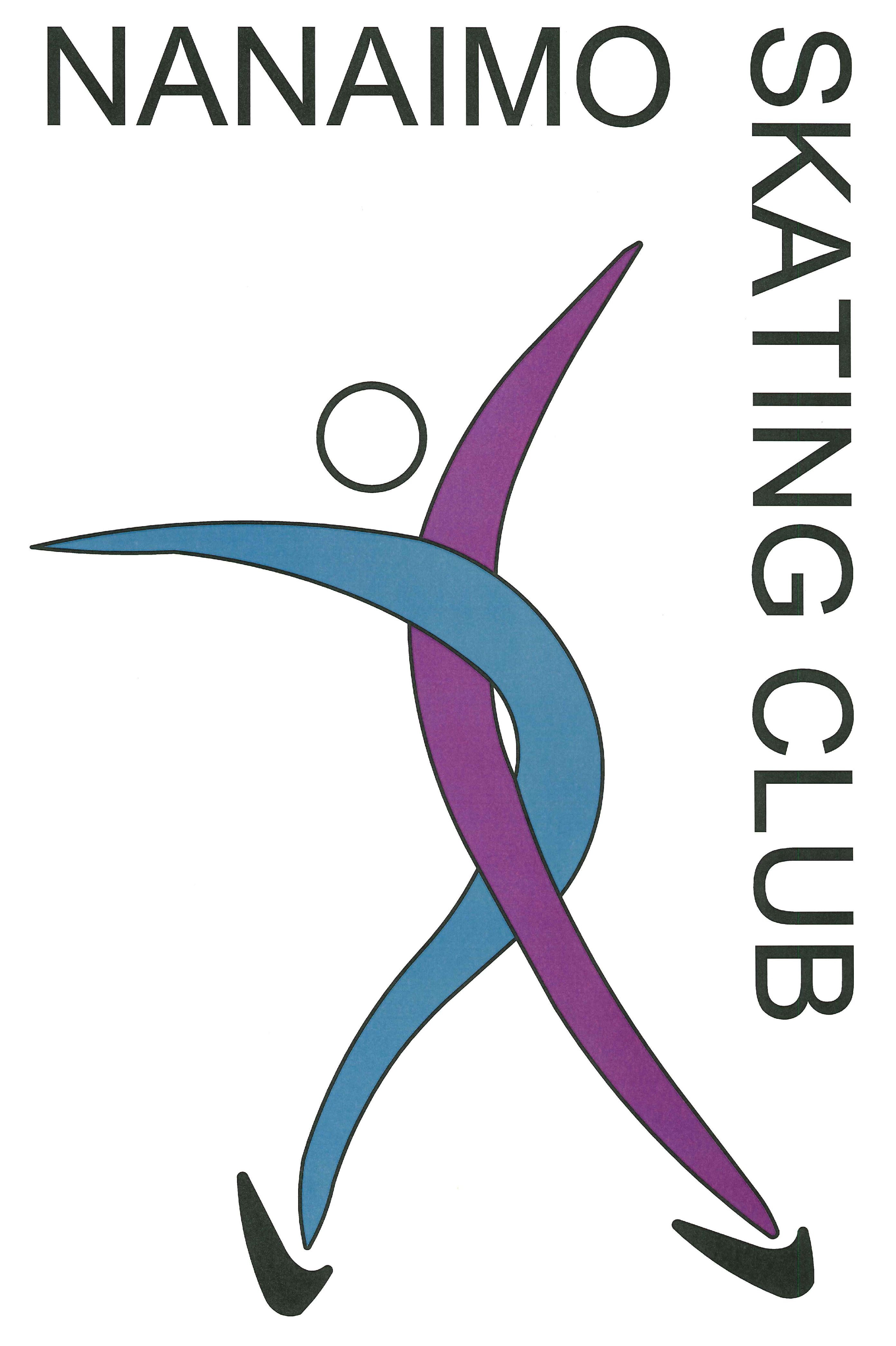 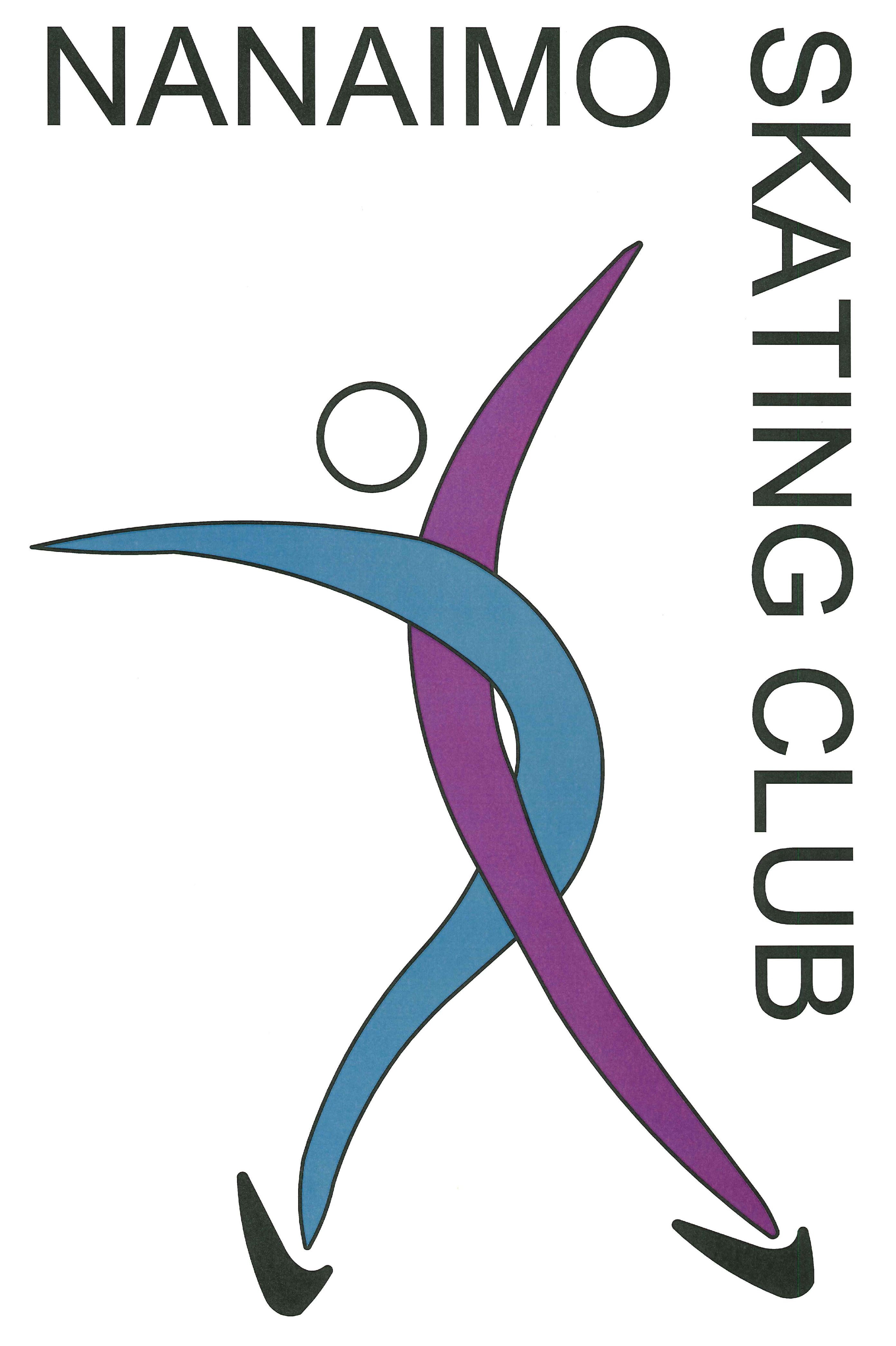 CanPowerSkate SessionsCanPowerSkate SessionsCanPowerSkate SessionsCanPowerSkate SessionsCanPowerSkate SessionsCanPowerSkate SessionsBlock 2: January 6, 2021 – March 10, 2021Block 2: January 6, 2021 – March 10, 2021Block 2: January 6, 2021 – March 10, 2021Block 2: January 6, 2021 – March 10, 2021Block 2: January 6, 2021 – March 10, 2021Block 2: January 6, 2021 – March 10, 2021DaysTimeTime  Tick day attending  Tick day attending  Tick day attendingWednesdays 6:30-7:30 amWednesdays 6:30-7:30 amWednesdays 6:30-7:30 am$200$200January 6, 13,20,27, Feb 3, 10, 17, 24, March 3, 10January 6, 13,20,27, Feb 3, 10, 17, 24, March 3, 10January 6, 13,20,27, Feb 3, 10, 17, 24, March 3, 10January 6, 13,20,27, Feb 3, 10, 17, 24, March 3, 10January 6, 13,20,27, Feb 3, 10, 17, 24, March 3, 10January 6, 13,20,27, Feb 3, 10, 17, 24, March 3, 10All skaters must wear hockey equipment and CSA approved helmet. All skaters must wear hockey equipment and CSA approved helmet. All skaters must wear hockey equipment and CSA approved helmet. All skaters must wear hockey equipment and CSA approved helmet. All skaters must wear hockey equipment and CSA approved helmet. All skaters must wear hockey equipment and CSA approved helmet. Total Ice Time FeeTotal Ice Time FeeTotal Ice Time FeeTotal Ice Time Fee$$Other FeesOther FeesOther FeesOther FeesOther FeesOther FeesSkate Canada Registration FeeSkate Canada Registration Fee$50$50Nanaimo Skating Club Membership FeeNanaimo Skating Club Membership Fee$1$1Total FeeTotal FeeTotal FeeTotal Fee$$Registration and payment is only available online.   No skaters will be allowed on the ice without being registered and having their waivers signed. This form is for scheduling and pricing purposes only. Registration and payment is only available online.   No skaters will be allowed on the ice without being registered and having their waivers signed. This form is for scheduling and pricing purposes only. Registration and payment is only available online.   No skaters will be allowed on the ice without being registered and having their waivers signed. This form is for scheduling and pricing purposes only. Registration and payment is only available online.   No skaters will be allowed on the ice without being registered and having their waivers signed. This form is for scheduling and pricing purposes only. 